Kick-off av höstterminen 2018!på Ellen Key skolan lördagen den 25:e augusti kl. 9:30-12:30 + efterföljande gemensam knytis-lunchBoka dagen!Ni är varmt välkomna till Ellen Key skolan lördagen den 25:e augusti kl. 9:30. Monica och Åsa har då en trevlig uppstartskurs för barnen under tre timmar med inslag av diverse kortare pauser.Under tiden dukar vi föräldrar upp till gemensam knytislunch. Ni tar alltså med er något gott till ett gemensamt långbord (antingen ute eller inne beroende på vädret). Ta med allt som behövs för att bjuda på maten + eget dricka. Vi ser till att det finns tallrikar, glas och bestick. Barnen spelar lite av det de har lärt sig strax efter lunchen.Efter denna uppstartsdag börjar lektionerna veckan efter (vecka 35).Vi kommer att ta ut betalning för att täcka lärarlönerna. Räkna med att den kommer att vara ungefär 200 kr för första barnet och 150 kr för syskon. Detta justerar vi när vi vet hur många som kommer! Betalning sker med Swish på plats. Anmäl er gärna till Helena via mail innan den 5:e augusti.De bästa hälsningarFrån Styrelsen genom HelenaE-post: helenatnyman@gmail.comNi är alla varmt välkomna!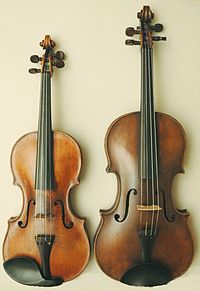 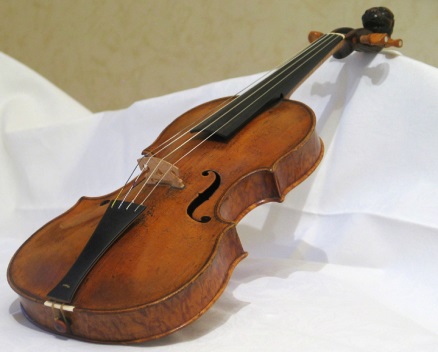 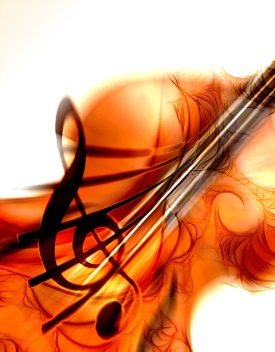 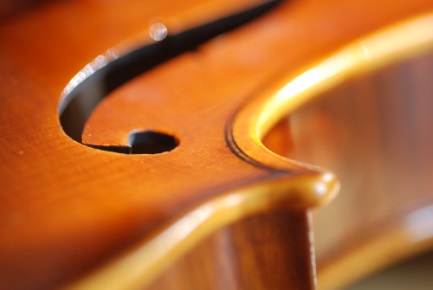 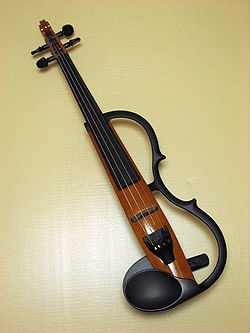 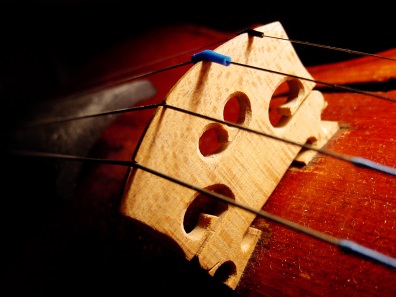 